DOTAZNÍK SPOKOJENOSTI 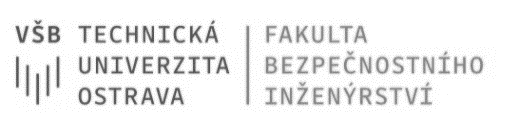 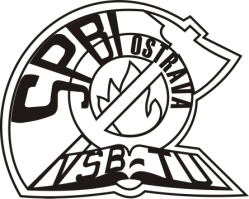 Čeladná 24. – 25. dubna 2024BEZPEČNOST A OCHRANA ZDRAVÍ PŘI PRÁCI 2024Vážení účastníci konference,rádi bychom Vám poděkovali, že jste se zúčastnili naší akce a zároveň Vás požádali o vyplnění stručného dotazníku, jak jste byli spokojeni s našimi službami. Vaše připomínky jsou pro nás velmi cenné a pomohou nám zdokonalit naše služby.Děkujeme za Váš čas, který jste tomuto dotazníku věnovali, a věříme, že se uvidíme na dalším ročníku konference.Organizátoři konference Bezpečnost a ochrana zdraví při práci * zaškrtněte, prosím, příslušnou známku v okénku (při hodnocení 1-5 se volí známky jako ve škole 1 = „výborný“ – 5 = „nedostatečný“)Hodnocení *Hodnocení *Hodnocení *Hodnocení *Hodnocení *12345Celkový dojem z konferenceCelkový obsah programuMísto pořádání konferenceOrganizační zajištění konferenceOdkud jste se dozvěděli o konferenci?Odkud jste se dozvěděli o konferenci?Odkud jste se dozvěděli o konferenci?Odkud jste se dozvěděli o konferenci?Odkud jste se dozvěděli o konferenci?Odkud jste se dozvěděli o konferenci?V programu bych přivítal(-a) témaV programu bych přivítal(-a) témaV programu bych přivítal(-a) témaV programu bych přivítal(-a) témaV programu bych přivítal(-a) témaV programu bych přivítal(-a) témaZahraniční příspěvky v angličtině jsou – nejsou pro mě přínosem a přivítal – nepřivítal bych je na dalším ročníku konference (škrtněte nevyhovující možnost)Zahraniční příspěvky v angličtině jsou – nejsou pro mě přínosem a přivítal – nepřivítal bych je na dalším ročníku konference (škrtněte nevyhovující možnost)Zahraniční příspěvky v angličtině jsou – nejsou pro mě přínosem a přivítal – nepřivítal bych je na dalším ročníku konference (škrtněte nevyhovující možnost)Zahraniční příspěvky v angličtině jsou – nejsou pro mě přínosem a přivítal – nepřivítal bych je na dalším ročníku konference (škrtněte nevyhovující možnost)Zahraniční příspěvky v angličtině jsou – nejsou pro mě přínosem a přivítal – nepřivítal bych je na dalším ročníku konference (škrtněte nevyhovující možnost)Zahraniční příspěvky v angličtině jsou – nejsou pro mě přínosem a přivítal – nepřivítal bych je na dalším ročníku konference (škrtněte nevyhovující možnost)Vzkaz organizátorůmVzkaz organizátorůmVzkaz organizátorůmVzkaz organizátorůmVzkaz organizátorůmVzkaz organizátorům